DISTRICT 105 CW Membership Grants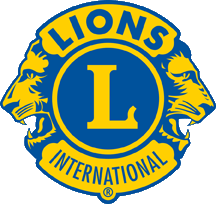 for Membership Growth ActivitiesPlanning SheetName of Club…………………………………………………………  President ……………………………………………………….Membership Officer…………………………………………...Name of person completing this form …………..…………………………….Zone ……..        Zone Chair ………….……………………………………Does your Zone Chair support this Grant Application ?    Yes   /  NoAmount being Claimed  £………………..Date plan submitted to GMT Co-Ordinator ………………………………..(Must be prior to the Activity)Number of Members in the Club on this date …………………………….Please explain below your Activity Plan. Send to District 105 CW GMT Coordinator by post or email gmt@lions105cw.org.uk